Адаптер сигналов ВЗЛЕТ АСДТ (диктующая точка)Адаптер поставляется в исполнении IP68 с выносной антенной и кабелем 10м. В комплект поставки включен один преобразователь давления.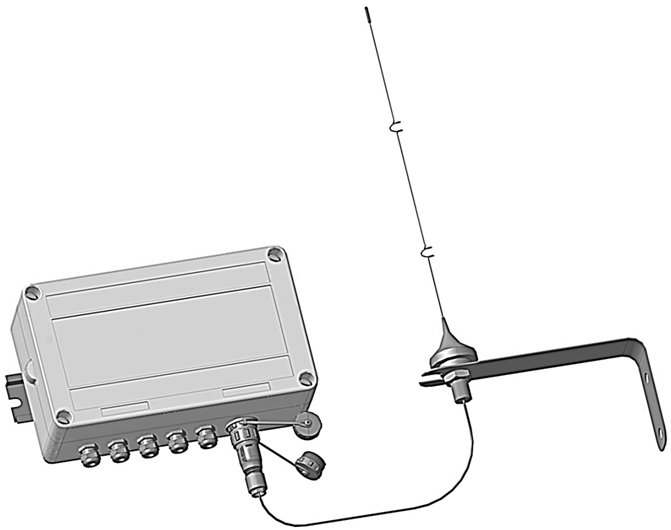 Комплектация АСДТ:*Один АСДТ поддерживает подключение до 4х преобразователей. По умолчанию поставляются преобразователи давления с верхним пределом измерения 1,6МПа, по заказу возможна поставка других номиналов с увеличенным сроком поставки. Монтажные ПД части входят в комплект поставки.Дополнительно:** –лицензия на Взлет СП оформляется отдельной картой заказа.Примечания:При заполнении карты заказа в прямоугольнике выбранной позиции ставится знак   Х  ,значение параметра указывается в графе таблицы или прямоугольнике рядом с его наименованием ГородРоссия, 656010, Барнаул, пр. Ленина, 195телефон	 8-(3852)-55-66-88e-mail: 	vzljotaltay@mail.ruДокументация и программное обеспечение размещены на сайте взлет-алтай.рфПлательщикРоссия, 656010, Барнаул, пр. Ленина, 195телефон	 8-(3852)-55-66-88e-mail: 	vzljotaltay@mail.ruДокументация и программное обеспечение размещены на сайте взлет-алтай.рфИНН / КПП  Россия, 656010, Барнаул, пр. Ленина, 195телефон	 8-(3852)-55-66-88e-mail: 	vzljotaltay@mail.ruДокументация и программное обеспечение размещены на сайте взлет-алтай.рфПолучательРоссия, 656010, Барнаул, пр. Ленина, 195телефон	 8-(3852)-55-66-88e-mail: 	vzljotaltay@mail.ruДокументация и программное обеспечение размещены на сайте взлет-алтай.рфПочтовый адресРоссия, 656010, Барнаул, пр. Ленина, 195телефон	 8-(3852)-55-66-88e-mail: 	vzljotaltay@mail.ruДокументация и программное обеспечение размещены на сайте взлет-алтай.рфРоссия, 656010, Барнаул, пр. Ленина, 195телефон	 8-(3852)-55-66-88e-mail: 	vzljotaltay@mail.ruДокументация и программное обеспечение размещены на сайте взлет-алтай.рфРоссия, 656010, Барнаул, пр. Ленина, 195телефон	 8-(3852)-55-66-88e-mail: 	vzljotaltay@mail.ruДокументация и программное обеспечение размещены на сайте взлет-алтай.рфтелефон, факсРоссия, 656010, Барнаул, пр. Ленина, 195телефон	 8-(3852)-55-66-88e-mail: 	vzljotaltay@mail.ruДокументация и программное обеспечение размещены на сайте взлет-алтай.рфДоставкасамовывозсамовывозЖ/ДЖ/ДАВИАРоссия, 656010, Барнаул, пр. Ленина, 195телефон	 8-(3852)-55-66-88e-mail: 	vzljotaltay@mail.ruДокументация и программное обеспечение размещены на сайте взлет-алтай.рфПеревозчикРоссия, 656010, Барнаул, пр. Ленина, 195телефон	 8-(3852)-55-66-88e-mail: 	vzljotaltay@mail.ruДокументация и программное обеспечение размещены на сайте взлет-алтай.рфПункт назначенияПункт назначенияРоссия, 656010, Барнаул, пр. Ленина, 195телефон	 8-(3852)-55-66-88e-mail: 	vzljotaltay@mail.ruДокументация и программное обеспечение размещены на сайте взлет-алтай.рфПредполагаемая дата оплатыПредполагаемая дата оплатыПредполагаемая дата оплатыПредполагаемая дата оплатыПредполагаемая дата оплатыРоссия, 656010, Барнаул, пр. Ленина, 195телефон	 8-(3852)-55-66-88e-mail: 	vzljotaltay@mail.ruДокументация и программное обеспечение размещены на сайте взлет-алтай.рфЗаявка №Дата готовности«»20      г.Заявка №от «» 20      г.Дата готовности«»20      г.Заявка №Дата готовностиКоличество АСДТ, шт.Количество дополнительных преобразователей давления*, шт.Взлет СП**программный комплекспрограммный комплексЛицо заполнившее карту(ФИО, должность)(подпись)Тел.e-mail: